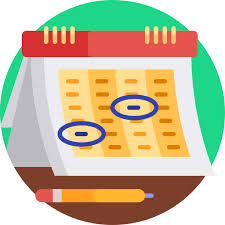 Marin Conservatory of Dance 23/24’ Calendar*Dates Subject to ChangeAugust 21st                                         Conservatory Fall Session BeginsSeptember 4th                                    No Youth Classes / Labor Day October 31st                                      No Youth Classes / HalloweenNovember 10th                                  No Youth Classes / Veterans DayNovember 20-24th                             MCD Closed No Classes / Thanksgiving BreakDecember 14th                                   Conservatory Fall Classes FinishDecember 16th                                 “The Nutcracker” - Tech Rehearsal December 17th                                “The Nutcracker”- Performance  1pm & 5pmDecember 18th- Jan 7th                     MCD Closed No Classes / Winter BreakJanuary 8th                                      Conservatory Spring Classes Begin January 15th                                     No Youth Classes / Martin Luther King DayFebruary 19th-23rd                           MCD Closed No Classes / Presidents Day/Ski Week April 8th – 12th                                   MCD Closed No Classes / Spring Break May 27th                                            No Youth Classes / Memorial DayMay/June                                         Spring Showcase Performance Dates TBAJune 7th                                              Conservatory Spring Classes Finish June 7th- June 24th.                              Conservatory Closed for Summer Break 1June 24th – June 28th                        Tiny Tutu Summer Camp (Pre- Ballet & Level 1)June 24th -June 28th                          Ballet Summer Camp (Level 1A,1B)July 8th- July 12th                            Children’s Summer Intensive (Level 1C, 2A)           July 15th- July 26th                           MCD Summer Intensive (Levels 4/5/6)July 15th- July 26th                           Youth Summer Intensive (Level  2B. 2C, 3)July 26th -August 18th                         Conservatory Closed for Summer Break August 19th                                         Fall 24/25 Session Begins 